Curriculum VitaeAni G. Avetisyan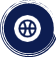 www.aavetisyan.com PhD in Economics,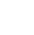 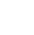 +37495-76-46-10 Associate Professor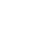 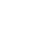 avetisian.ani@gmail.com Research experienceResearch experienceProject title:Migration Situation Assessment Survey (in Armenia)Date: 30/08/21– 6/12/21Funding organization:UNFPAPosition: Individual ConsultantProject title:Economic analytics Date: March, 2021 – to presentFunding organization:Association of Armenian Entrepreneurs Position: AnalystProject title:Education as Post-Crisis Recovery Approach and ToolDate: 01/05/2021 – 31/07/2021Funding organization:DVV InternationalPosition: Education expertProject title:Distance Learning in Armenia: Challenges and OpportunitiesDate: 01/07/2020 –24/08/2020Funding organization:Orbeli Research Center Position: Research FellowProject title:Modernization of Higher Education System in Armenia in the Framework of Integration ProcessesDate: 2016 – to presentFunding organization:Russian-Armenian University/Ministry of Science and Higher Education of the Russian FederationPosition: Senior Research Fellow Project title:Household Survey on Assessment of The Prevalence of External Migration in Armenia Date: June – September, 2019Funding organization:International Centre for Migration Policy Development (Vienna, Austria)Position: Data ExpertProject title:Preventing the Institutionalization of Infants with Disabilities in ArmeniaDate: 01/05/2019 – 31/07/2019Funding organization:UK Government's Conflict, Stability and Security FundPosition: ResearcherProject title:Armenia: Forestry-Poverty-Energy useDate: 2018Funding organization:World BankPosition: Short-Term ConsultantProject title:Comprehensive Survey of the Migration of Armenia Population 2017 Date: 01/01/2015–31/12/2017Funding organization:World Bank Position: Data ExpertProject title:Depopulation Crisis in ArmeniaDate: 01/08/2013–10/02/2014Funding organization:Kololian Foundation (Canada)Position: Project ManagerWork experienceWork experiencePosition:Head of the Department of mathematical methods and information technologies in economics and businessOrganization:Russian – Armenian UniversityDate: 2021 May – to presentPosition:Associate Professor, Research Fellow Organization:Russian – Armenian University Date: 2010 – to presentPosition:Chief Specialist at the Science DepartmentOrganization:Russian – Armenian University Date: 2014 – to presentTrainings  Trainings  Online course on “Introduction to Data” (Course Certificate) - Novosibirsk State University/2GIS”, 2020Training in the framework of “Reforming Master Programmes in Finance in Armenia and Moldova” (ERASMUS+ capacity building) - Amsterdam University of Applied Sciences (Amsterdam, the Netherlands), 2019-2020 “Macroeconomics: Basic Models of Closed Economy)” (Statement of Accomplishment) - Gaidar Open University (Moscow, Russia), 2018Summer School on Labor Economics (Certificate of Completion) - Higher School of Economics National Research University, Yegor Gaidar Foundation (Moscow, Russia), 2016Online course on “Introduction to Data” (Course Certificate) - Novosibirsk State University/2GIS”, 2020Training in the framework of “Reforming Master Programmes in Finance in Armenia and Moldova” (ERASMUS+ capacity building) - Amsterdam University of Applied Sciences (Amsterdam, the Netherlands), 2019-2020 “Macroeconomics: Basic Models of Closed Economy)” (Statement of Accomplishment) - Gaidar Open University (Moscow, Russia), 2018Summer School on Labor Economics (Certificate of Completion) - Higher School of Economics National Research University, Yegor Gaidar Foundation (Moscow, Russia), 2016EducationEducationPhD in Economics (October, 2014, Supreme Certifying Commission of the Republic of Armenia)MA in Economics (diploma with honors, 2011, Russian – Armenian University)BA in Economics (diploma with honors, 2009, Russian – Armenian University)PhD in Economics (October, 2014, Supreme Certifying Commission of the Republic of Armenia)MA in Economics (diploma with honors, 2011, Russian – Armenian University)BA in Economics (diploma with honors, 2009, Russian – Armenian University)